Supplementary materialSupplementary Table 1.2. Factor loadingsSupplementary Figure 1.1. Factors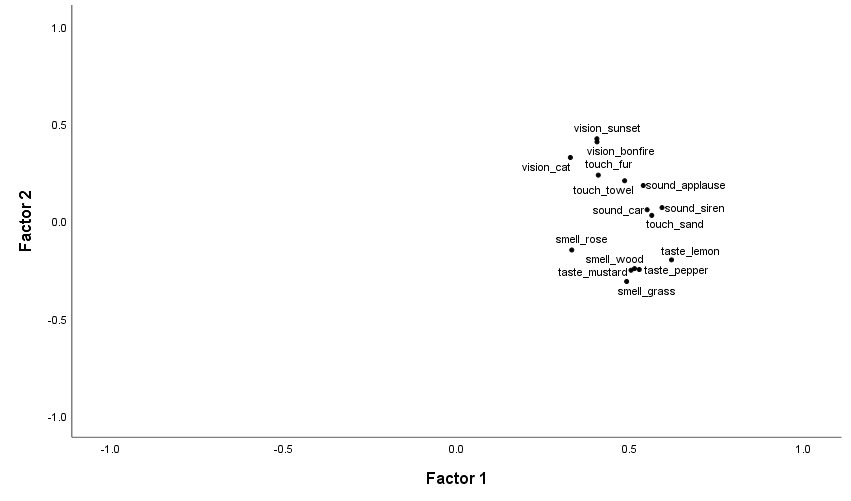 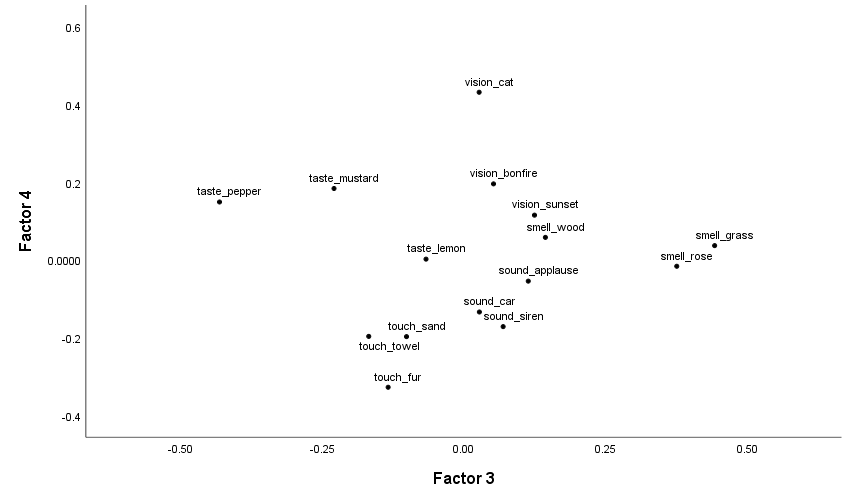 We did not have a hypothesis about gender differences in imagery across age groups but on request of the editor this information is included below.Supplementary Tables 1.4. Mental imagery as a function of gender for each age group separately Supplementary Table 1.1. Age distribution and frequenciesSupplementary Table 1.1. Age distribution and frequenciesSupplementary Table 1.1. Age distribution and frequenciesSupplementary Table 1.1. Age distribution and frequenciesSupplementary Table 1.1. Age distribution and frequenciesSupplementary Table 1.1. Age distribution and frequenciesSupplementary Table 1.1. Age distribution and frequenciesSupplementary Table 1.1. Age distribution and frequenciesAgeAgeCountsCounts% of Total% of TotalCumulative %Cumulative %93815.2 %15.2 %105220.8 %36.0 %117228.8 %64.8 %122710.8 %75.6 %1852.0 %77.6 %1962.4 %80.0 %2062.4 %82.4 %21104.0 %86.4 %2293.6 %90.0 %23104.0 %94.0 %2441.6 %95.6 %2520.8 %96.4 %2641.6 %98.0 %2720.8 %98.8 %3310.4 %99.2 %4510.4 %99.6 %5210.4 %100.0 %Factor		1	2	3	401_vision_bonfire	.405	.408	.053	.19602_vision_sunset	.405	.424	.125	.11503_vision_cat		.328	.327	.027	.43104_sound_car		.550	.058	.028	-.13405_sound_applause	.539	.183	.114	-.05406_sound_sirene	.593	.069	.070	-.17107_smell_grass	.491	-.310	.443	.03708_smell_wood	.513	-.244	.144	.05809_smell_rose	.332	-.148	.376	-.01610_taste_pepper	.527	-.249	-.431	.14911_taste_lemon	.620	-.199	-.067	.00212_taste_mustard	.503	-.252	-.229	.18413_touch_fur		.409	.237	-.133	-.32714_touch_sand	.563	.030	-.101	-.19715_touch_towel	.485	.208	-.168	-.196Supplementary Table 1.3. Mental imagery as a function of modality for each age group separatelySupplementary Table 1.3. Mental imagery as a function of modality for each age group separatelySupplementary Table 1.3. Mental imagery as a function of modality for each age group separatelySupplementary Table 1.3. Mental imagery as a function of modality for each age group separatelySupplementary Table 1.3. Mental imagery as a function of modality for each age group separatelySupplementary Table 1.3. Mental imagery as a function of modality for each age group separatelySupplementary Table 1.3. Mental imagery as a function of modality for each age group separatelySupplementary Table 1.3. Mental imagery as a function of modality for each age group separatelySupplementary Table 1.3. Mental imagery as a function of modality for each age group separatelySupplementary Table 1.3. Mental imagery as a function of modality for each age group separatelySupplementary Table 1.3. Mental imagery as a function of modality for each age group separatelySupplementary Table 1.3. Mental imagery as a function of modality for each age group separatelySupplementary Table 1.3. Mental imagery as a function of modality for each age group separatelySupplementary Table 1.3. Mental imagery as a function of modality for each age group separatelySupplementary Table 1.3. Mental imagery as a function of modality for each age group separatelySupplementary Table 1.3. Mental imagery as a function of modality for each age group separatelySupplementary Table 1.3. Mental imagery as a function of modality for each age group separatelySupplementary Table 1.3. Mental imagery as a function of modality for each age group separatelySupplementary Table 1.3. Mental imagery as a function of modality for each age group separatelySupplementary Table 1.3. Mental imagery as a function of modality for each age group separatelySupplementary Table 1.3. Mental imagery as a function of modality for each age group separatelySupplementary Table 1.3. Mental imagery as a function of modality for each age group separatelySupplementary Table 1.3. Mental imagery as a function of modality for each age group separatelySupplementary Table 1.3. Mental imagery as a function of modality for each age group separatelySupplementary Table 1.3. Mental imagery as a function of modality for each age group separatelySupplementary Table 1.3. Mental imagery as a function of modality for each age group separatelySupplementary Table 1.3. Mental imagery as a function of modality for each age group separatelySupplementary Table 1.3. Mental imagery as a function of modality for each age group separatelySupplementary Table 1.3. Mental imagery as a function of modality for each age group separatelySupplementary Table 1.3. Mental imagery as a function of modality for each age group separatelySupplementary Table 1.3. Mental imagery as a function of modality for each age group separatelySupplementary Table 1.3. Mental imagery as a function of modality for each age group separatelySupplementary Table 1.3. Mental imagery as a function of modality for each age group separatelySupplementary Table 1.3. Mental imagery as a function of modality for each age group separatelySupplementary Table 1.3. Mental imagery as a function of modality for each age group separatelySupplementary Table 1.3. Mental imagery as a function of modality for each age group separatelySupplementary Table 1.3. Mental imagery as a function of modality for each age group separatelySupplementary Table 1.3. Mental imagery as a function of modality for each age group separatelySupplementary Table 1.3. Mental imagery as a function of modality for each age group separatelySupplementary Table 1.3. Mental imagery as a function of modality for each age group separatelySupplementary Table 1.3. Mental imagery as a function of modality for each age group separatelySupplementary Table 1.3. Mental imagery as a function of modality for each age group separatelySupplementary Table 1.3. Mental imagery as a function of modality for each age group separatelySupplementary Table 1.3. Mental imagery as a function of modality for each age group separatelySupplementary Table 1.3. Mental imagery as a function of modality for each age group separatelySupplementary Table 1.3. Mental imagery as a function of modality for each age group separatelySupplementary Table 1.3. Mental imagery as a function of modality for each age group separatelySupplementary Table 1.3. Mental imagery as a function of modality for each age group separatelySupplementary Table 1.3. Mental imagery as a function of modality for each age group separatelySupplementary Table 1.3. Mental imagery as a function of modality for each age group separatelySupplementary Table 1.3. Mental imagery as a function of modality for each age group separatelySupplementary Table 1.3. Mental imagery as a function of modality for each age group separatelyvision vision vision vision vision vision vision vision vision vision sound sound sound sound sound sound sound sound sound sound touch touch touch touch touch touch touch touch touch touch taste taste taste taste taste taste taste taste taste taste smell smell smell smell smell smell smell smell smell smell 9-year-olds 9-year-olds 10-year-olds 10-year-olds 11-year-olds 11-year-olds 12-year-olds 12-year-olds Adults Adults 9-year-olds 9-year-olds 10-year-olds 10-year-olds 11-year-olds 11-year-olds 12-year-olds 12-year-olds Adults Adults 9-year-olds 9-year-olds 10-year-olds 10-year-olds 11-year-olds 11-year-olds 12-year-olds 12-year-olds Adults Adults 9-year-olds 9-year-olds 10-year-olds 10-year-olds 11-year-olds 11-year-olds 12-year-olds 12-year-olds Adults Adults 9-year-olds 9-year-olds 10-year-olds 10-year-olds 11-year-olds 11-year-olds 12-year-olds 12-year-olds Adults Adults Valid 38 53 72 27 61 38 53 72 27 61 38 53 72 27 61 38 52 72 27 61 38 53 72 27 61 Mean 3.658 3.384 3.523 3.420 3.984 3.526 3.849 4.028 3.753 3.989 3.553 3.648 3.949 3.519 3.548 2.796 3.109 3.023 3.025 3.033 2.807 2.931 3.009 2.617 2.820 Median 3.667 3.333 3.667 3.667 4.000 4.000 4.000 4.000 4.000 4.333 3.667 3.667 4.167 3.667 3.667 2.733 3.167 3.000 3.333 3.000 3.000 3.000 3.000 2.667 2.667 Std. Deviation 0.8750 0.8829 0.9719 1.104 0.6453 1.122 0.7805 0.8083 0.9983 0.7817 1.014 0.8408 0.9668 1.111 0.6636 1.171 0.8935 1.167 1.320 0.8181 1.053 1.026 0.9754 1.020 0.8290 Minimum 1.000 1.333 1.000 1.333 2.000 1.000 1.667 1.000 1.000 2.000 1.000 1.667 1.333 1.333 1.667 1.000 1.000 1.000 1.000 1.333 1.000 1.000 1.000 1.000 1.333 Maximum 5.000 5.000 5.000 5.000 5.000 5.000 5.000 5.000 5.000 5.000 5.000 5.000 5.000 5.000 4.667 4.667 5.000 5.000 5.000 4.667 4.667 5.000 5.000 4.333 5.000 Descriptive statistics gender: Adults Descriptive statistics gender: Adults Descriptive statistics gender: Adults Descriptive statistics gender: Adults Descriptive statistics gender: Adults Descriptive statistics gender: Adults Descriptive statistics gender: Adults Descriptive statistics gender: Adults Descriptive statistics gender: Adults Descriptive statistics gender: Adults Descriptive statistics gender: Adults Descriptive statistics gender: Adults Group Group N N Mean Mean SD SD SE SE vision female 46 4.000 0.652 0.096 male 15 3.933 0.645 0.167 sound female 46 3.891 0.820 0.121 male 15 4.289 0.576 0.149 touch female 46 3.560 0.692 0.102 male 15 3.511 0.589 0.152 taste female 46 2.877 0.841 0.124 male 15 3.511 0.517 0.134 smell female 46 2.848 0.848 0.125 male 15 2.733 0.789 0.204 Student's t-test: Adults female vs male  Student's t-test: Adults female vs male  Student's t-test: Adults female vs male  Student's t-test: Adults female vs male  Student's t-test: Adults female vs male  Student's t-test: Adults female vs male  Student's t-test: Adults female vs male  t t df df p vision 0.345 59.00 0.731 sound -1.739 59.00 0.087 touch 0.245 59.00 0.807 taste -2.746 59.00 0.008 smell 0.461 59.00 0.646 Descriptive statistics: 12 year old  Descriptive statistics: 12 year old  Descriptive statistics: 12 year old  Descriptive statistics: 12 year old  Descriptive statistics: 12 year old  Descriptive statistics: 12 year old  Descriptive statistics: 12 year old  Descriptive statistics: 12 year old  Descriptive statistics: 12 year old  Descriptive statistics: 12 year old  Descriptive statistics: 12 year old  Descriptive statistics: 12 year old  Group Group N N Mean Mean SD SD SE SE vision female 11 3.333 1.164 0.351 male 16 3.479 1.095 0.274 sound female 11 3.455 0.583 0.176 male 16 3.958 1.179 0.295 touch female 11 2.788 0.910 0.274 male 16 4.021 0.962 0.241 taste female 11 2.394 1.261 0.380 male 16 3.458 1.212 0.303 smell female 11 2.727 0.941 0.284 male 16 2.542 1.095 0.274 Student's t-test: 12 year old female vs male.Student's t-test: 12 year old female vs male.Student's t-test: 12 year old female vs male.Student's t-test: 12 year old female vs male.Student's t-test: 12 year old female vs male.Student's t-test: 12 year old female vs male.Student's t-test: 12 year old female vs male.t t df df p vision -0.331 25.00 0.743 sound -1.306 25.00 0.203 touch -3.343 25.00 0.003 taste -2.206 25.00 0.037 smell 0.458 25.00 0.651 Descriptive statistics: 11 year oldDescriptive statistics: 11 year oldDescriptive statistics: 11 year oldDescriptive statistics: 11 year oldDescriptive statistics: 11 year oldDescriptive statistics: 11 year oldDescriptive statistics: 11 year oldDescriptive statistics: 11 year oldDescriptive statistics: 11 year oldDescriptive statistics: 11 year oldDescriptive statistics: 11 year oldDescriptive statistics: 11 year oldGroup Group N N Mean Mean SD SD SE SE vision female 41 3.512 0.995 0.155 male 31 3.538 0.957 0.172 sound female 41 3.870 0.767 0.120 male 31 4.237 0.826 0.148 touch female 41 3.911 0.983 0.154 male 31 4.000 0.958 0.172 taste female 41 2.956 1.162 0.181 male 31 3.113 1.187 0.213 smell female 41 3.016 0.980 0.153 male 31 3.000 0.985 0.177 Student's t-test: 11 year old female vs male.Student's t-test: 11 year old female vs male.Student's t-test: 11 year old female vs male.Student's t-test: 11 year old female vs male.Student's t-test: 11 year old female vs male.Student's t-test: 11 year old female vs male.Student's t-test: 11 year old female vs male.Student's t-test: 11 year old female vs male.t t df df p p vision -0.109 70.00 0.913 sound -1.943 70.00 0.056 touch -0.386 70.00 0.700 taste -0.563 70.00 0.575 smell 0.070 70.00 0.945 Descriptive statistics: 10 year oldDescriptive statistics: 10 year oldDescriptive statistics: 10 year oldDescriptive statistics: 10 year oldDescriptive statistics: 10 year oldDescriptive statistics: 10 year oldDescriptive statistics: 10 year oldDescriptive statistics: 10 year oldDescriptive statistics: 10 year oldDescriptive statistics: 10 year oldDescriptive statistics: 10 year oldDescriptive statistics: 10 year oldGroup Group N N Mean Mean SD SD SE SE vision female 29 2.977 0.660 0.123 male 23 3.870 0.897 0.187 sound female 29 3.552 0.837 0.155 male 23 4.188 0.530 0.111 touch female 29 3.460 0.866 0.161 male 23 3.841 0.765 0.159 taste female 28 2.702 0.871 0.165 male 23 3.551 0.662 0.138 smell female 29 2.782 1.142 0.212 male 23 3.058 0.833 0.174 Student's t-test: 10 year old female vs maleStudent's t-test: 10 year old female vs maleStudent's t-test: 10 year old female vs maleStudent's t-test: 10 year old female vs maleStudent's t-test: 10 year old female vs maleStudent's t-test: 10 year old female vs maleStudent's t-test: 10 year old female vs maleStudent's t-test: 10 year old female vs malet t df df p p vision -4.132 50.00 0.001 sound -3.174 50.00 0.003 touch -1.658 50.00 0.104 taste -3.846 49.00 0.001 smell -0.973 50.00 0.335 Student's t-test: 9 year old female vs maleStudent's t-test: 9 year old female vs maleStudent's t-test: 9 year old female vs maleStudent's t-test: 9 year old female vs maleStudent's t-test: 9 year old female vs maleStudent's t-test: 9 year old female vs maleStudent's t-test: 9 year old female vs maleStudent's t-test: 9 year old female vs malet t df df p p vision -1.180 36.00 0.246 sound -0.495 36.00 0.624 touch -0.726 36.00 0.472 taste 0.057 36.00 0.955 smell 0.118 36.00 0.907 Descriptive statistics: 9 year oldDescriptive statistics: 9 year oldDescriptive statistics: 9 year oldDescriptive statistics: 9 year oldDescriptive statistics: 9 year oldDescriptive statistics: 9 year oldDescriptive statistics: 9 year oldDescriptive statistics: 9 year oldDescriptive statistics: 9 year oldDescriptive statistics: 9 year oldDescriptive statistics: 9 year oldDescriptive statistics: 9 year oldGroup Group N N Mean Mean SD SD SE SE vision female 21 3.508 1.025 0.224 male 17 3.843 0.625 0.152 sound female 21 3.444 1.013 0.221 male 17 3.627 1.269 0.308 touch female 21 3.444 0.933 0.204 male 17 3.686 1.121 0.272 taste female 21 2.806 1.013 0.221 male 17 2.784 1.374 0.333 smell female 21 2.825 1.047 0.228 male 17 2.784 1.093 0.265 